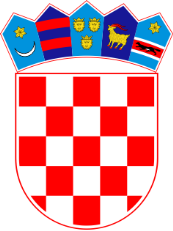   REPUBLIKA HRVATSKATRGOVAČKI SUD U VARAŽDINU Braće Radića 2/IIKOMISIJA ZA PROVEDBU JAVNOG NATJEČAJABroj: 7 Su 42/20-38Varaždin, 25. rujna 2020. OBAVIJEST O TESTIRANJU U POSTUPKU PRIJMA U DRŽAVNU SLUŽBUU TRGOVAČKI SUD U VARAŽDINUI UPUTE KANDIDATIMANaziv tijela koje provodi testiranje: Komisija za provedbu javnog natječaja Trgovačkog suda u Varaždinu, objavljenog u Narodnim novinama broj 25/2020 dana 6. ožujka 2020.Naziv radnog mjesta: III. vrsta – administrativni referent – sudski upisničar – 1 izvršitelj.Opis poslova radnog mjesta - III. vrsta –administrativni referent – sudski upisničar:vodi samostalno poslove zaprimanja spisa,obavlja sve poslove vođenja upisnika "Tt" i "R3", sukladno odredbama Sudskog poslovnika,izrađuje statističke podatke po predmetima iz upisnika koje vodi,obavlja poslove arhivara za čuvanje spisa u arhivu,obavlja poslove prijama pošte, otpreme pošte i dostave pošte, teobavlja i druge poslove koje odredi voditelj sudskog registra ili predsjednik suda.         Podaci o plaći radnog mjesta propisani su Uredbom o nazivima radnih mjesta i koeficijentima složenosti poslova u državnoj službi „Narodne novine“ broj 37/01, 38/01, 71/01, 89/01, 112/01, 7/02, 17/03, 197/03, 21/04, 25/04, 66/05, 92/05, 131/05, 140/05, 81/06, 11/07, 47/07, 109/07, 58/08, 32/09, 140/09, 21/10, 38/10, 77/10, 113/10, 22/11, 142/11, 31/12, 49/12, 60/12, 65/12, 78/12, 82/12, 100/12, 124/12, 140/12, 16/13, 25/13, 52/13, 96/13, 126/13, 2/14, 94/14, 140/14, 151/14, 76/15, 100/15, 71/18 i 73/19).Sadržaj testiranja: testiranje se sastoji od pismene provjere, poznavanja rada na računalu i razgovora s Komisijom (intervjua). dio: provjera znanja, sposobnosti i vještina bitnih za obavljanje poslova radnog mjesta (Sudski poslovnik i Zakon o državnim službenicima) – pismeni test, dio: poznavanje rada na računalu – WORD i EXCELVrijeme i mjesto I. i II. dijela testiranja, te popis kandidata koji se pozivaju:           Za I. dio testiranja provjera znanja održat će se dana 8. listopada 2020. u 08,30 sati, u velikoj raspravnoj dvorani pravosudne zgrade u ulici Braće Radić 2 u Varaždinu (prizemlje zgrade).Testiranju mogu pristupiti sljedeći kandidati koji su podnijeli uredne i pravovremene prijave:M.B.I.B.S.D.L.G.P.G.T.J.K.K.A.K.D. K.A.K.B.K.M.L.S.L.N.M.T.M.M.P.P.T.P.N.Š.N.Š.A.V.N.V.M.Z.Kandidatima koji nisu pozvani, sud je poslao obavijesti kojima ih je obavijestio o neurednosti njihovih prijava ili o tome da ne ispunjavaju formalne uvjete iz javnog natječaja, zbog čega se oni ne smatraju kandidatima prijavljenima na ovaj natječaj.Opća pravila:     POZIVAJU SE KANDIDATI DA PRISTUPE TESTIRANJU SA ZAŠTITNIM MASKAMA!!Smatra se da je kandidat koji nije pristupio testiranju, povukao prijavu na javni natječaj i više se ne smatra kandidatom.Po dolasku na testiranje od svakog kandidata bit će zatraženo da predoči odgovarajuću identifikacijsku ispravu (osobnu iskaznicu ili putovnicu), radi utvrđenja identiteta. Testiranju ne mogu pristupiti kandidati koji ne mogu dokazati identitet, osobe koje ne ispunjavaju formalne uvjete natječaja te osobe za koje se utvrdi da nisu podnijele prijavu na javni natječaj za radno mjesto za koje se obavlja testiranje.Za vrijeme provjere znanja i sposobnosti nije dopušteno:- koristiti se bilo kakvom literaturom i bilješkama,- koristiti mobitel ili druga komunikacijska sredstva,- napuštati prostoriju u kojoj se odvija testiranje, - razgovarati s ostalim kandidatima, niti na drugi način remetiti njihovu koncentraciju.Ukoliko pojedini kandidat prekrši navedena pravila odnosno ne postupi u skladu s njima bit će udaljen s provjere znanja, a njegov test Komisija neće priznati niti ocjenjivati. U slučaju kršenja kućnog reda i ne pridržavanja naputaka članova Komisije, kandidat će se upozoriti, a ako se i dalje nastavi neprimjereno ponašati bit će udaljen s testiranja, te će se smatrati da je odustao od daljnjeg postupka testiranja.Provjera znanja iz I. dijela pismene provjere:-  ovaj dio provjere znanja vrednuje se bodovima od 0 do 10,-  provjera znanja traje 30 minuta,- ovaj dio provjere znanja sadrži 10 zadataka (pri čemu se svaki zadatak sastoji od 2 pitanja, te je za točno rješenje svakog pitanja moguće ostvariti 0,5 boda), odnosno ukupno 10 bodova,- smatra se da je kandidat zadovoljio na provjeri znanja ako je za ovaj dio provedene provjere dobio najmanje 5 bodova.Pravni izvori (za I. dio): - Sudski poslovnik („Narodne novine“ br. 37/14, 49/14, 8/15, 35/15, 123/15, 45/16, 29/17, 33/17, 34/17, 57/17, 101/18 i 119/18 i 81/19) - Zakon o državnim službenicima („Narodne novine“ broj 92/05, 140/05, 142/06, 77/07, 107/07, 27/08, 34/11, 49/11, 150/11, 34/12, 49/12, 37/13, 38/13, 1/15, 138/15, 61/17, 70/19 i 98/19) – čl. 3. – 37., čl. 40. – 60., čl. 82. – 89., čl. 96. – 114.	Rezultati I. dijela provjere znanja biti će objavljeni pristupjelim kandidatima istoga dana, 8. listopada 2020., neposredno nakon utvrđivanja rezultata, te će provjeri poznavanja rada na računalu (II. dio) moći pristupiti kandidati koji su na I. dijelu ostvarili najmanje 5 bodova.Provjera sposobnosti i vještina iz II. dijela:- kandidati koji su zadovoljili na testiranju iz I. dijela provjere znanja, mogu pristupiti testiranju iz provjere poznavanja rada na računalu, a koje će se održati istoga dana 8. listopada 2020. u 10,00 sati.- smatra se da je kandidat zadovoljio na provjeri sposobnosti i vještina - rada na računalu, ako je na provjeri dobio najmanje 5 bodova.            - svaki kandidat će imati na raspolaganju prijenosno računalo- provjera znanja (word) sastoji se od uređivanja već napisanog teksta, a sastoji se od 5 elemenata, za svaki ispravno ispunjeni element moguće je ostvariti 1 bod, a provjera traje 3 minute,  - provjera znanja (excel) sastoji se od tabličnog prikaza podataka koji se sastoji od 5 elementa, za svaki ispravno ispunjeni element moguće je ostvariti 1 bod, a provjera traje 3 minute.Kandidati koji su zadovoljili na provjeri znanja (prvoj i drugoj fazi testiranja), pristupaju razgovoru (intervjuu) s komisijom za provedbu javnog natječaja. Kroz razgovor s kandidatima utvrđuju se interesi, profesionalni ciljevi i motivacija kandidata za rad u državnoj službi. Rezultati razgovora boduju se na isti način kao i pisani test, odnosno svaki kandidat može dobiti od nula do deset (0-10) bodova. Smatra se da je kandidat zadovoljio na intervjuu ako je dobio najmanje pet (5) bodova.Komisija dostavlja predsjedniku Trgovačkog suda u Varaždinu izvješće o provedenom postupku uz koje prilaže rang listu kandidata prema ukupnom broju ostvarenih bodova, a koji donosi rješenje o prijmu u državnu službu.Navedeno rješenje s uputom o pravnom lijeku, dostavlja se javnom objavom na web stranici Trgovačkog suda u Varaždinu i Ministarstva uprave. Dostava svim kandidatima smatra se obavljenom istekom osmoga dana od dana javne objave na web stranici Ministarstva uprave. Protiv rješenja o prijmu u državnu službu kandidat koji je pristupio testiranju ima pravo podnijeti žalbu Odboru za državnu službu u roku 15 dana od dana dostave rješenja, putem Trgovačkog suda u Varaždinu.Svi kandidati prijavljeni na javni natječaj koji su ispunjavali propisane formalne uvjete imaju pravo uvida u dokumentaciju koja se odnosi na javni natječaj.Komisija za provedbu javnog natječaja	DNA: web stranica suda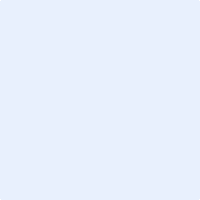 